North Glasgow HospitalsDepartment of Haematology Service Users Handbook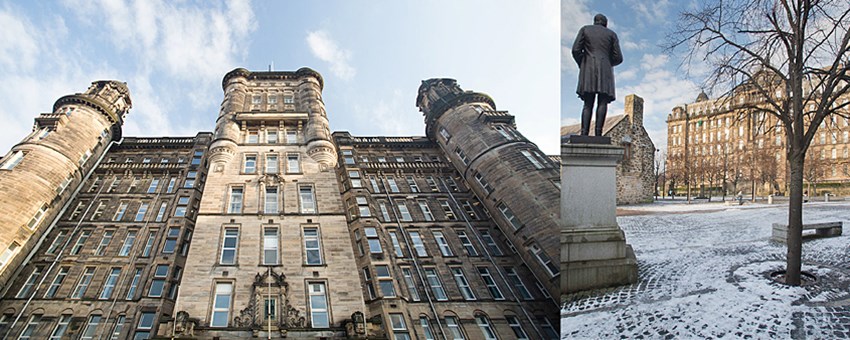 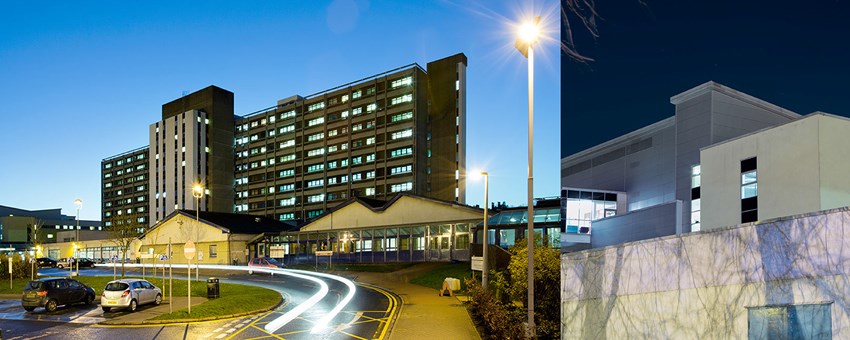 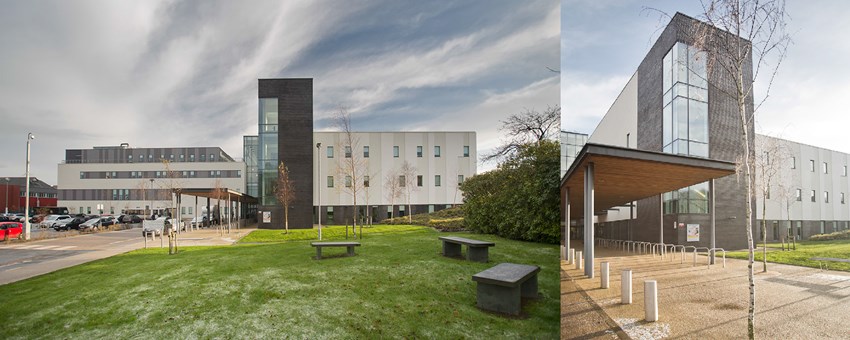 Contents		1.	Introduction	52.	General Information	52.1.	Regulation and Accreditation	52.2.	Complaints	62.3.	Result Enquiries	63.	Laboratory Hours	63.1.	Gartnavel General Hospital	63.2.	Glasgow Royal Infirmary	63.3.	Stobhill ACH	63.4.	West Glasgow ACH	63.5.	24 Hour Service	64.	Contact Details	74.1.	Postal Addresses	74.2.	Website	74.3.	Telephone Numbers	74.3.1.	Result Enquiries	84.3.2.	Gartnavel General Hospital Laboratory	84.3.3.	Glasgow Royal Infirmary Laboratory	84.3.4.	Stobhill ACH Laboratory	84.3.5.	West Glasgow ACH Laboratory	84.3.6.	Gartnavel General Hospital Clinical Staff	94.3.7.	Glasgow Royal Infirmary Clinical Staff	94.3.8.	Registrars (Glasgow Royal Infirmary)	104.3.9.	Registrars (Gartnavel General Hospital)	104.3.10.	Stobhill ACH Clinical Staff	104.3.11.	Senior Laboratory Staff (All sites)	104.3.12.	Lead Scientific Staff Gartnavel General Hospital	114.3.13.	Lead Scientific Staff Glasgow Royal Infirmary	114.3.14.	Transfusion Practitioner	125.	Urgent Samples, Advice and Result Interpretation	125.1.	Urgent Samples	125.1.1.	Glasgow Royal Infirmary and Gartnavel General Hospital	125.1.2.	Stobhill ACH	125.1.3.	West Glasgow ACH	135.1.4.	North East Glasgow GP’s	135.1.5.	North West Glasgow GP’s	135.2.	Advice	135.2.1.	North West Glasgow GP’s	136.	Specimen Collection	136.1.	Specimen Type	146.2.	Sample Labelling	146.2.1.	Blood Transfusion Sample Labelling Requirements	156.2.2.	Consent	166.3.	Transportation of Samples	166.3.1.	Portering Services	166.3.2.	Vacuum Tube Specimen Delivery System	166.3.3.	Primary Care Specimen Collection Service	166.3.4.	Sending Specimens by Post	166.4.	Restricted Specimens	177.	Assay Repertoire and Turn Around Times	177.1.	Haematology	177.1.1.	Malaria Parasite Screening Request Requirements	177.1.2.	Haemoglobinopathy Screening Request Requirements	187.2.	Coagulation	187.2.1.	Coagulation Assays General Requirements	197.2.2.	Anticoagulation Therapy	197.2.3.	Anti Xa Assays Special Requirements	207.2.4.	Lupus Anticoagulant Assays Special Requirements	207.2.5.	Anticoagulation Service	207.3.	Haemato-oncology	207.3.1.	Haemato-oncology sampling requirements	207.4.	Blood Transfusion	217.4.1.	Routine Blood Product Orders	217.4.2.	Emergency Cross Match Requests	217.4.3.	Atypical Red Cell Antibodies	217.4.4.	Transfusion Reactions	227.4.5.	Blood Components	228.	Referred Assays	239.	Reference Ranges	249.1.	Haematology Reference Ranges	249.1.1.	Haematology Reference Ranges for Adults	249.1.1.	Haematology Reference Ranges for Children	259.1.2.	Haematology Reference Ranges for Infants	259.1.3.	ESR	269.2.	Haemoglobinopathy Assays	269.3.	Haemato-Oncology	269.3.1.	Immunophenotyping	269.4.	Coagulation Reference Ranges	279.4.1.	Routine Coagulation Ranges	279.4.2.	Specialised Coagulation Assay Reference Ranges	279.5.	Haematinics Assays	289.6.	Uncertainty of Measurement (UoM)	289.6.1.	Haematology UoM	299.6.2.	Manual Leucocyte Differential UoM	309.6.3.	Malaria Parasite Parasitaemia UoM	309.6.4.	Bone Marrow Myelogram	309.6.5.	Haemoglobinopathy UoM	309.6.6.	Routine Coagulation UoM	319.6.7.	Special Coagulation UoM	319.6.8.	Haematinics Assays UoM	339.6.9.	Haemato-Oncology UoM	339.6.10.	Qualitative Assays UoM	339.7.	Factors That Will Affect the Accuracy of Results	339.7.1.	Common Factors	349.7.2.	Blood Transfusion	349.7.3.	Coagulation	349.7.4.	Haematology	359.7.5.	Haemato-Oncology	3510.	Confidentiality	3511.	Retention of Records	3512.	References	35Appendix 1	37Changes from Previous Version	37IntroductionNHSGG&C Diagnostics Division, Department of Haematology, North Sector provides a comprehensive routine and specialist haematology service.  This service is provided by laboratories located at Gartnavel General Hospital, Glasgow Royal Infirmary, Stobhill Ambulatory Care Hospital and the West Glasgow Ambulatory Care Hospital. The Department complies with national and international standards assessed by UKAS (ISO 15189:2012) and regulated by the MHRA and is committed to meeting the needs and requirements of service users. This Handbook is designed to provide information about using the Haematology and Blood Transfusion service. Within this handbook, along with contact details can be found information about specimen requirements, specimen identification, request form requirements, safety considerations, transport, reference ranges, turnaround times and other information about assays as is appropriate.General InformationThe department currently provides services at four sites. These are Gartnavel General Hospital, Glasgow Royal Infirmary, Stobhill ACH and West Glasgow ACHThe Department provides a wide-ranging laboratory service which includes:Routine diagnostic laboratory services.Consultant led clinical advice and test interpretation.Regional specialised thrombosis and haemostasis laboratory service (Glasgow Royal Infirmary).A National Allogeneic Stem Cell and Regional Autologous Stem Cell processing service in association with the West of Scotland Bone Marrow Transplant Unit (Gartnavel General Hospital).Regional Immunophenotyping (cell marker) service for the diagnosis of haematological abnormalities and malignancies (Gartnavel General Hospital).Blood Transfusion Services (Glasgow Royal Infirmary and Gartnavel General Hospital).Our Quality manual, quality policy and other information can be found on our webpage on the NHSGGC website please follow the link in section 4.2Regulation and AccreditationThe Haematology Department for the North Glasgow Sector of Greater Glasgow and Clyde is regulated by the Medicines and Healthcare Products Regulatory Agency (MHRA) for compliance to The Medicines for Human Use (Clinical Trials) Regulations 2004 and the Blood Safety Quality Regulations 2005 (Amendment 2007), compliance with the Human Tissues Act 2004 by the Human Tissue Authority (HTA), compliance to the JACIE standards by The Joint Accreditation Committee ISCT-Europe and EBMT. It is also accredited by the United Kingdom Accreditation service (UKAS Number 9570) to the international standard ISO15189. Further information on the department’s scope of accreditation to ISO15189 including all accredited processes are available on the UKAS website or via the departments website.https://www.ukas.com/wp-content/uploads/schedule_uploads/00007/9570%20Medical%20Multiple.pdfComplaintsShould there be cause to raise a complaint or users wish to feedback about the laboratory service a copy of the department’s feedback and complaints procedure can be obtained on the laboratory web page or intranet or from the Quality Manager on request. A copy of the NHSGGC complaints policy can be found on the NHSGGC website.Result EnquiriesTelephoning for results can be wasteful of time, both in the clinical areas and in the Haematology department, before telephoning the department service users including primary care should check for results on Clinical Portal, TrakCare or other relevant information systems.  This is the fastest and most efficient way of obtaining results. If results are not available it is most likely that the analyses are not complete.  Please only contact the laboratory directly for urgent results.All Extremely abnormal results will be phoned to the requesting clinician, GP or clinical area as soon as they become available.Laboratory HoursGartnavel General HospitalHaematology and Coagulation:		              09:00 to 20:00 Monday to FridayBlood Transfusion:				09:00 to 20:00 Monday to FridayHaemato-Oncology:				09:00 to 17:00 Monday to FridayThe Blood Transfusion, Haematology and Coagulation laboratory service is provided from Glasgow Royal Infirmary outside these hours.Glasgow Royal Infirmary24 Hour service provided (core hours 08:00 to 17:00)Stobhill ACHHaematology and Coagulation:			09:00 to 17:00 Monday to FridayThe laboratory service is provided from Glasgow Royal Infirmary outside these hoursWest Glasgow ACHHaematology:					09:00 to 13:00 Wednesday ONLY.	This Lab service is for the provision of the Haematology Clinic ONLY.24 Hour ServiceThe 24 hour laboratory service is provided from the Glasgow Royal Infirmary Site and consists primarily of a core haematology, core coagulation and blood transfusion service.  Specific tests can be arranged by discussion with the on-call haematologist. There is no 24 hour service on site at Gartnavel General Hospital, Stobhill ACH or the West Glasgow ACH, this service is provided from the Glasgow Royal Infirmary Site.Contact DetailsPostal AddressesGartnavel General HospitalDepartment of Haematology or Haemato-OncologyGartnavel General Hospital,Paul O’Gorman Building21 Shelley RoadGlasgowG12 0XBGlasgow Royal InfirmaryDepartment of HaematologyMcEwan BuildingGlasgow Royal InfirmaryCastle StreetG4 0SFStobhill ACHHaematology LaboratoryStobhill Ambulatory Care HospitalStobhillGlasgowG21 3EWWest Glasgow ACHHaematology LaboratoryWest Glasgow Ambulatory Care HospitalYorkhillGlasgowG3 8SJWebsitewww.nhsggc.org.uk/about-us/professional-support-sites/laboratory-medicine/laboratory-disciplines/haematology-and-blood-transfusion/north-glasgow-sector-haematology/Telephone NumbersPlease note some clinical and laboratory staff work or cover more than one site within the North Glasgow Sector.Result EnquiriesTelephoning for results can be wasteful of time, both in the clinical areas and in the Haematology department, before telephoning the department service users including primary care should check for results on Clinical Portal, TrakCare or other relevant information systems.  This is the fastest and most efficient way of obtaining results. If results are not available it is most likely that the analyses are not complete.  Please only contact the laboratory directly for urgent results.All extremely abnormal results will be phoned to the requesting clinician, GP or clinical area as soon as they become available.Gartnavel General Hospital LaboratoryExternal callers dial full number omitting the number in brackets. Internal callers dial extension number prefixed by the number in brackets.Haematology and Coagulation:						0141 301 Ext: (5)7721Haemato-Oncology, Immunophenotyping and Stem Cell:		0141 301 Ext: (5)7708Blood Transfusion:						 	0141 301 Ext: (5)7729Glasgow Royal Infirmary Laboratory External callers dial full number omitting the number in brackets. Internal callers dial extension number prefixed by the number in brackets.Blood Transfusion					0141 242 Ext: (2)96030141 242 Ext: (2)9604				0141 242 Ext: (2)9606Coagulation						0141 242 Ext: (2)9605Haematology						0141 242 Ext: (2)9601Haematology						0141 242 Ext: (2)9602Special Coagulation					0141 242 Ext: (2)9552Stobhill ACH LaboratoryExternal callers dial full number omitting the number in brackets. Internal callers dial extension number prefixed by the number in brackets.All Laboratory Enquiries:				0141 355 Ext: (1)1469West Glasgow ACH LaboratoryExternal callers dial full number omitting the number in brackets. Internal callers dial extension number prefixed by the number in brackets.All Laboratory Enquiries:				0141 211 Ext: (8)6946Out of Hours Contact NumbersAll SitesOut of Hours (see laboratory hours in section 3 for details) the Glasgow Royal Infirmary Laboratory can be contacted by using the appropriate extension number. Clinical advice can be obtained by contacting switchboard and asking for the duty Haematologist. There is no 24 hour service on site at Gartnavel General Hospital, Stobhill ACH or West Glasgow ACH, this services is provided from the Glasgow Royal Infirmary site.Gartnavel General Hospital Clinical StaffExternal callers dial full number omitting the number in brackets. Internal callers dial extension number prefixed by the number in brackets.ConsultantsDr M Drummond 	0141 301 Ext: (5)7734		email:	mark.drummond@ggc.scot.nhs.ukSecretary		0141 301 Ext: (5)7712		Dr M Leach		0141 301 Ext: (5)7736		email: mike.leach@ggc.scot.nhs.ukSecretary		0141 301 Ext: (5)7713			0141 301 Ext: (5)5305		Dr P McKay		0141 301 Ext: (5)7735		email: pam.mckay@ggc.scot.nhs.ukSecretary		0141 301 Ext: (5)7711		Dr J Travers		0141 301 Ext: (5)7732		email: jenifer.travers@ggc.scot.nhs.ukSecretary		0141 301 Ext: (5)7717Dr C McDermot		0141 301 Ext: (5)7747 	          email: christopher.mcdermot@ggc.scot.nhs.ukSecretary		0141 301 Ext: (5)7717	Dr R Soutar 		0141 301 Ext: (5)7733		email: richard.soutar@ggc.scot.nhs.ukSecretary		0141 301 Ext: (5)7715		Glasgow Royal Infirmary Clinical StaffOutside NHSGG&C, dial full number omitting the number in brackets. Internal callers dial extension number prefixed by the number in brackets.Consultants:Dr C Bagot		0141 242 Ext: (2)9594		email: catherine.bagot@ggc.scot.nhs.ukSecretary		0141 201 Ext: (6)5306		Dr L McIlwaine		0141 242 Ext: (2)9595		 email: louisa.mcilwaine@ggc.scot.nhs.ukSecretary		0141 201 Ext: (6)5306		Dr R Rodgers		0141 242 Ext: (2)9593		email: ryan.rodgers@ggc.scot.nhs.ukSecretary:		0141 201 Ext: (1)5305		Dr A Gibson			0141 242 Ext: (2)9554		email: alison.gibson@ggc.scot.nhs.ukSecretary			0141 201 Ext: (1)3654Dr M Wilson			0141 242 Ext: (2)9592		email: Mathew.wilson@ggc.scot.nhs.ukSecretary			0141 242 Ext: (1)3654Registrars (Glasgow Royal Infirmary)On Duty Registrar	Page: 13733Registrars’ Office	0141 201 Ext: (1)3641			0141 201 Ext: (1)3655			0141 242 Ext: (2)9590			0141 242 Ext: (2)9591Registrars (Gartnavel General Hospital)Registrars’ Office	0141 301 Ext: (5)7753Stobhill ACH Clinical StaffExternal callers dial full number omitting the number in brackets. Internal callers dial extension number prefixed by the number in brackets.Consultant:Dr M Leach		0141 301 Ext: (5)7736		email: mike.leach@ggc.scot.nhs.uk	Secretary		0141 301 Ext: (5)7713	Dr L McIlwaine		0141 201 Ext: (1)3655		email: louisa.mcilwaine@ggc.scot.nhs.ukSecretary		0141 201 Ext: (6)5306 Dr A Gibson			0141 242 Ext: (2)9554		email: alison.gibson@ggc.scot.nhs.ukSecretary		0141 201 Ext: (1)3654	Senior Laboratory Staff (All sites)Outside NHSGG&C, dial full number omitting the number in brackets. Internal callers dial extension number prefixed by the number in brackets.Technical Services ManagerMrs Claire McKie	 	0141 242 Ext: (2)9529 (Glasgow Royal Infirmary) 	0141 301 Ext: (5)7721 (Gartnavel General Hospital)0141 355 Ext: (1)1469 (Stobhill ACH) email: claire.mckie@ggc.scot.nhs.uk Sector Laboratory ManagerMs Arlene David 		0141 242 Ext: (2)9530 (Glasgow Royal Infirmary) 	0141 301 Ext: (5)7721 (Gartnavel General hospital)0141 355 Ext: (1)1469 (Stobhill ACH) email: arlene.david@ggc.scot.nhs.ukQuality, Training and POCT ManagerMr Kevin Marriott		0141 242 Ext: (2)9597 (Glasgow Royal Infirmary) 	0141 301 Ext: (5)7721 (Gartnavel General Hospital)0141 355 Ext: (1)1469 (Stobhill ACH) email: kevin.marriott@ggc.scot.nhs.ukLead Scientific Staff Gartnavel General HospitalPlease note some laboratory staff work or cover more than one site within the North Glasgow Sector.Outside NHSGG&C, dial full number omitting the number in brackets. Internal callers dial extension number prefixed by the number in brackets.Blood TransfusionSenior Biomedical Scientist	0141 301 Ext: (5)7727CoagulationSenior Biomedical Scientist	0141 301 Ext: (5)7727HaematologySenior Biomedical Scientist	0141 301 Ext: (5)7727Haemato-OncologyMrs Sharon Kelly 		0141 301 Ext: (5)7707email: sharon.kelly4@ggc.scot.nhs.ukConsultant Clinical ScientistMs Gillian McGaffin		0141 301 Ext: (5)7709email: gillian.mcgaffin@ggc.scot.nhs.ukLead Scientific Staff Glasgow Royal InfirmaryOutside NHSGG&C, dial full number omitting the number in brackets. Internal callers dial extension number prefixed by the number in brackets.Blood TransfusionMs Arlene David 		0141 242 Ext: (2)9530email: arlene.david@ggc.scot.nhs.ukSenior Biomedical Scientist	0141 242 Ext: (2)9541CoagulationMrs Caroline Lawrence		0141 242 Ext: (2)9596email: caroline.lawrence@ggc.scot.nhs.ukHaematology	Senior Biomedical Scientist	0141 242 Ext: (2)9539				0141 242 Ext: (2)9540Transfusion Practitioner Outside NHSGG&C, dial full number omitting the number in brackets. Internal callers dial extension number prefixed by the number in brackets.Glasgow Royal Infirmary and Stobhill ACHMrs Moira Caldwell 		0141 242 Ext: (2)9583email: moira.caldwell2@nhs.scotGartnavel General HospitalMrs Tina Watson		07789-616525Email: tina.watson2@nhs.scotUrgent Samples, Advice and Result InterpretationDuring normal hours, clinical and technical advice is available from scientific and clinical staff.Out with core hour’s clinical advice is available by contacting the duty haematologist via switchboard and technical advice is available by telephone contact of laboratory staff. Please note there is no service at Stobhill ACH after 17:00 or Gartnavel General Hospital after 20:00 all enquiries must then be directed to the GRI laboratory.Urgent SamplesGlasgow Royal Infirmary and Gartnavel General HospitalPlease contact the Haematology Laboratory on the relevant site using the telephone numbers in section 4.3 Please note there is no service at Gartnavel General Hospital after 20:00.Stobhill ACHPlease contact the Haematology laboratory on the telephone number in section 4.3 Please note as this is a rapid results service any sample received as routine or requiring a test not performed on the Stobhill ACH site may have already been transported to the GRI site, if advised that this has occurred please contact the GRI laboratory using the numbers in section 4.3 Please note there is no service at Stobhill ACH after 17:00West Glasgow ACHThis provides a service to the Haematology clinic only. All other samples are processed at the Queen Elizabeth University Hospital and all enquiries must be directed there.North East Glasgow GP’sIf a result is required by 18:00 then please contact the Glasgow Royal Infirmary Laboratory using the number in section 4.3.3North West Glasgow GP’sSamples are processed at the Queen Elizabeth University Hospital please contact the laboratory there to advise of urgent samples.AdviceService Users can obtain technical advice from the laboratory including:Suitability of the assayAssays available in the laboratory.Significance of results Reference ranges Please use the telephone numbers given in section 4.3.12Service Users can obtain clinical advice including:Clinical suitability of the assayTreatment modality (if appropriate).Clinical interpretation of results Please use the telephone numbers given in section 4.3.6North West Glasgow GP’sSamples for NW Glasgow primary care are processed at the Queen Elizabeth University Hospital (QEUH) however clinical advice is provided by the consultant team at Gartnavel general Hospital. To obtain clinical advice please use the contact numbers for the Gartnavel clinical team provided in section 4.3 for all other enquiries please contact the relevant QEUH laboratory.Specimen CollectionIt is the responsibility of the staff undertaking sample collection to ensure that the correct sample bottle type is selected, labelled accurately, form completed with all relevant information and transported to the laboratory in a timely and correct manner. All sample bottles must be checked to ensure that the bottles have not exceeded their expiry date. Samples received in bottles that have expired will be rejected as the results will not be accurat.Please note the following points relevant to collection (or venepuncture) of good quality specimens (see also sections 7.1.1, 7.1.2, 7.2.1, 7.2.3, 7.2.4, 5.2): CONFIRM THE IDENTITY of the patient PRIOR to samplingNEVER pre-label specimen tubesIdeally, the patient must be resting for a full five minutes before specimen collectionUse good quality veinsNEVER take blood from a drip armDo not take samples for coagulation studies from heparinised linesAvoid prolonged application of the tourniquet both for patient comfort and to avoid haemolysis within the specimen.Samples MUST be filled to the fill line as marked on the bottle. This is essential for coagulation assays.Following collection, specimen bottles containing anticoagulant must be inverted several times to ensure adequate mixing.Do not decant blood from one tube to another – there are different additives and these will give erroneous results.Following collection, ensure specimen bottle is labelled, as detailed in Section 3.3Ensure Request Form is completed, as detailed in Section 3.3 and that these details match those on the specimen bottle.Use a safe procedure at all times and dispose of sharps in sharps-boxes providedAffix a “Danger of Infection” label on specimen tube and request form if appropriate All specimens and request forms must be secured for transportation in the specimen compartment of an approved specimen transport bagSpecimen tubes or request forms which are contaminated with blood will not be analysedAppropriate specimen containers must be used for each laboratory test.Specimen TypeThe appropriate containers for haematological tests are available from the stores they are not supplied by the laboratories.  The type and amount of anticoagulant varies depending on the investigations requested and the amount of blood required.  A colour-coded specimen container (relating to type of anticoagulant and its use for individual laboratory tests) and vacuum assisted venepuncture system (Greiner VacuetteTM) is used throughout NHS GG&C. Wall charts and posters detailing the use of this system and the correct container for each test, are posted in most clinical areas throughout NHS GG&C, the specimen type is also detailed in sections 4.1 to 4.4. Additional guidance or information regarding the use of the Greiner VacuetteTM system may be obtained by contacting the Lead Phlebotomist.A dedicated team of trained phlebotomists, covering all acute medical and surgical wards are available in all the North Sector Glasgow Hospitals. Public Holidays are covered by a limited service with details available from each Hospital Lead Phlebotomist. Sample LabellingSample bottles MUST be labelled at the patient’s side to avoid identification errors. NEVER place unlabelled samples in the same vicinity as others or label in a different area to the patient.A fully completed request form must accompany a properly identified sample in all cases.Minimal identifying particulars for haematology and coagulation on both the request form and sample(s) (Not Blood Transfusion samples) are:SurnameForenameCHI numberDate of BirthThe form must also include:CHI numberGenderSource of request i.e. ward and consultant in chargeBrief clinical detailsDate of requestInvestigation requestedSignature/name of requesting doctor and bleep numberUse of the Trackcare system will ensure that all of this required data will be present. Please note that due to interfacing limitations the assay requestor is not displayed in clinical portal, SCI store or IS.Please note unlabelled or inadequately labelled samples WILL NOT BE accepted for analysis.  In these circumstances the clinician or clinical area making the request will be notified and a fresh, suitably identified sample requested. Under NO circumstances will changes be allowed to any samples.  DO NOT use addressograph labels on samples as the analysers are not compatible with these labels and they cannot be processed.Blood Transfusion Sample Labelling RequirementsSample identification is of critical importance in blood transfusion. The process of ordering blood for possible transfusion involves both a request for a laboratory investigation and also for a prescribed therapeutic product.  The vast majority of major transfusion complications (although rare) are caused by clerical errors and it is therefore important to follow procedures for patient identification.  It is the responsibility of the staff undertaking sample collection to ensure that the sample bottle is labelled accurately and signed and that the form is completed with all relevant information and is transported to the laboratory in a timely and correct manner.All samples and requests for Blood Transfusion must have the following minimum identifiers:SurnameForenameCHI or TJ numberDate of birthGenderSignature of person taking the sampleDate and time of sampleThe Department will NOT process specimens that are incorrectly or inadequately labelled. In this event, the requesting location will be contacted by telephone, and a replacement specimen requested.Sample bottles should NEVER be pre-labelled or completed away from the patient’s side.  Any form of printed label MUST NOT be used on blood transfusion sample bottles. All blood transfusion sample bottles MUST be hand written and MUST be signed by the individual taking the sample.ConsentConsent for the performing of an assay is implied when the patient agrees to have a sample taken for this purpose. Those assays which require specific consent (as required under legislation), this will be discussed by a clinical member of staff during the clinical appointment/visit.Transportation of SamplesIt is the responsibility of the staff undertaking sample collection to ensure that the sample is transported to the laboratory in a timely and correct manner.Portering ServicesSpecimens are uplifted from the various clinical units by Porters on a regular basis throughout the day. To have samples collected urgently please contact the porters.Vacuum Tube Specimen Delivery SystemVacuum tube systems are available for the transportation of laboratory specimens at the GGH, GRI and Stobhill sites.Primary Care Specimen Collection ServiceThis service is co-ordinated and managed by hospital Facilities Managers (NOT by the Department of Haematology), a specimen collection service operates, up to twice a day, for the routine collection and delivery of laboratory specimens and reports between service users in General Practice, Primary Care Health Centres to the individual laboratories of the Department. All enquiries relating to these services should be directed to the Hospital Facilities Manager.Sending Specimens by PostThe Royal Mail supplies prepaid, single-use mailing containers (Safebox) that meets current legislation (UN3373) for posting laboratory specimens. Regardless of container type the following requirements apply for posted specimens:The primary container (specimen bottle) must be leak-proof and must not contain more than 500ml.There must be absorbent material, which must be present in sufficient quantity to absorb the entire content of the primary container, placed between the primary container and a secondary container.The secondary container must be leak-proof.The secondary packaging must not contain more than 4 litres (includes multiple primary containers placed into a single secondary container).Secondary container must be labelled with “Biological Material”, “Biohazardous Sample”, or similar, and must have the laboratory destination and return address clearly marked.Restricted SpecimensPatients from whom specimens MUST NOT BE SENT without approval of an Infectious Disease/Control Clinician:Specimens from patients known or suspected to have SARS.Specimens from patients with possible or confirmed Viral Haemorrhagic Fever.Any other hazard category 4 pathogensAssay Repertoire and Turn Around TimesThe different haematological tests and bottle types (by colour) required are listed below: All turn-around times are stated for routine requests. Assays may be processed as urgent but the laboratory must be informed in advance. Assays out with our ISO15189 scope are indicated with two asterisks.Haematology*Samples from A&E are considered Urgent all other areas are processed as routine unless contacted to process as urgent** Assay not currently within our ISO15189 accredited scopeMalaria Parasite Screening Request RequirementsLaboratory investigation of malaria requires a full blood count (purple tube). It is essential that the laboratory receives the sample the same day as it is taken.A full travel history (country/countries recently visited) MUST be stated on the request. This can and will aid species identification.Two investigations are performed – a rapid Malaria antigen screening test and thick and thin blood film examination for parasites. The rapid diagnostic test detects the presence of malaria only it CANNOT provide confirmation of species or level of parasitaemia. This can only be provided after examination of the blood films. Due to the limitations of the technology the Malaria RDT is unable to detect P Knowlesi.In all cases where malaria is confirmed, the result will be telephoned to the requesting location by a member of the Haematology medical staff.Malaria is a parasitic disease found in tropical and subtropical regions. It is caused by protozoa of the genus Plasmodium. Five species of this protozoa cause malaria in humans, P.vivax, P.ovale, P.malariae, P Knowlesi and P.falciparum. Of these infections P.vivax, P.ovale and P.malariae can cause severe illness, but P.falciparum and P Knowlesi can cause a much more serious illness which can be fatal. P.falciparum and P Knowlesi infections must be identified urgently. A full travel history  of all countries and regions is therefore essential.Malaria must be diagnosed without delay in order to commence appropriate treatment. Haemoglobinopathy Screening Request RequirementsA Family Origin Questionnaire MUST accompany all requests for Haemoglobinopathy screening from ante-natal patients. These are not supplied by the laboratory but are generated using the PNBS system.Coagulation*Samples from A&E are considered Urgent all other areas are processed as routine unless contacted to process as urgent** Assay not currently within our ISO15189 accredited scope***By arrangement, tests only performed after approval by Dr R.Rodgers or Dr C. Bagot. These tests are performed infrequently and therefore have no defined Turnaround Time but will take significantly longer than other available assays.ⱡThis assay has not been validated for paediatric samples and is not currently within our ISO15189 accredited scope for those samples.Coagulation Assays General RequirementsAll samples MUST be received < 4 hours from time of venepuncture . All sample bottles must be filled correctly.Samples for Platelet Aggregation assays MUST be pre-arranged with the laboratory.Urgent requests will be processed within 24 - 48 hrs if clinically indicated and on agreement by a Consultant Haematologist.Please note that the results of coagulation tests may be affected by Extremely high levels of haemoglobin, bilirubin, triglycerides, heparin, or rheumatoid factor. Levels are test specific – please contact the laboratory for further guidance.Anticoagulation TherapyThe department offers a service for monitoring anticoagulation therapy which includes patients on Warfarin, Unfractionated Heparin, Low Molecular Weight Heparin, Fondaparinux, Danaparoid and Direct Oral Anticoagulants (DOACs). Clinical support and advice is available.Anti Xa Assays Special RequirementsRequests for AXa UFH must be received in the laboratory within 1 hour of venepuncturePatients on Low Molecular Weight Heparin must have the sample taken 3.5 to 4 hrs post dose. The type of Heparin must be stated on the request.Patients on Direct Oral Anticoagulants (DOACs) must have the sample taken 3hrs post dose. The type of DOAC must be stated on the request.Lupus Anticoagulant Assays Special RequirementsSamples must be received within 4 hours of the time of venepuncture.Anticoagulation ServiceAnticoagulant clinics, for monitoring of warfarin therapy, are run by the Glasgow and Clyde Anticoagulation Service (GCAS). A Clinical Nurse Specialist led community based service.Haemato-oncologyThe laboratory at Gartnavel General Hospital in association with the West of Scotland Regional Stem Cell Processing Service provides a comprehensive clinical Haemato-Oncology service which includes immunophenotyping. Clinical support and advice is available.*Prior arrangement necessary - Please phone 57707/57708 to discuss requirements. 6 age matched control samples required to be sent with HS Assay and 2 control samples required with PMG Assay.**Assay not currently within our ISO15189 accredited scopeHaemato-oncology sampling requirementsAll peripheral blood and bone marrow samples being sent for immunophenotyping should be labelled as detailed in section 3.3. All relevant clinical information and the timing of the sample must be completed on the request form accompanying the sample. The laboratory must be made aware of all urgent samples that are being sent so they can be prioritised appropriately. Users will be notified of inappropriate requests or of samples not meeting acceptance criteria.Samples must be sent with two representative smears which have been allowed to air dry.Samples must be transported to the laboratory as soon as possible and kept at ambient temperature.Specimens requiring assay for platelet membrane glycoproteins of hereditary spherocytosis must be discussed with the lab prior to sampling and must be accompanied with the relevant controls. Bodily fluids and CSF can be sent in Universal Containers (2 to 3 ml is sufficient for analysis of cell markers). Anticoagulant is not necessary for these samples. CSF samples must be transported to the laboratory IMMEDIATELY for analysis. Blood TransfusionBlood Transfusion Maximum Surgical Blood Ordering Schedule (MSBOS), policies, guidelines and forms, both local and pan NHS GG&C, are available on the Blood Transfusion page of the Intranet.** Assay not currently within our ISO15189 accredited scope for the Gartnavel General Hospital SiteRoutine Blood Product OrdersBlood requirements for surgery vary depending on the procedure. For procedures likely to require blood products a pre-determined number of units should be requested accordingly to the MSBOS and should be requested in good time prior to surgery.  In those cases where blood is rarely required a group and screen is recommended. A second confirmatory sample will be required to be processed before the issue of any blood products if the patient has not previously been grouped.The Transfusion samples are stored in the laboratory for 7 days, unless they are a preoperative sample with a given date for the operation in which case the samples will be stored in the laboratory for 14 days. Samples will be stored for 72 hours only, if the patient is pregnant or has been transfused in the past three months. If blood is subsequently required it can be provided following compatibility testing or Electronic Issue. The Blood Transfusion Laboratory must be informed and a crossmatch request form must be supplied to the laboratory to confirm the request for blood products.Blood Transfusion MSBOS, policies, guidelines and forms both local and pan NHS GG&C are available on the Blood Transfusion page of the Intranet.Emergency Cross Match RequestsThe Blood transfusion laboratory should be telephoned in advance, and the sample transported to the laboratory immediately and not left to the routine specimen collection.   It will be useful if the degree of emergency is stated. Out with laboratory core hours the on duty BMS MUST be contactedAtypical Red Cell AntibodiesOccasionally patients may have antibodies to blood group antigen systems other than ABO and Rhesus.  These may have been identified on a previous occasion, in which case the patient may have been issued with an antibody card indicating the identity of the antibody/antibodies.  It may be more difficult to provide compatible blood for these patients and requirements should be discussed with the Blood Transfusion Laboratory.  As much advanced planning and notice as is possible of operations for such patients should be undertaken.Failure to do so will lead to a delay in the provision of blood products.In situations where further blood is required for a patient who has already been recently transfused a fresh sample must be sent for crossmatching.Transfusion ReactionsMild transfusion reactions are not uncommon, however severe life-threatening haemolytic reactions are rare.Transfusion reactions can be classified as:Haemolytic ReactionsNon haemolytic febrile transfusion reactionsUrticarial and Anaphylactic reactionsShould a transfusion reaction be suspected immediately contact a Haematology Registrar or Consultant. A Transfusion reaction form must be completed and these are available on the departmental intranet page.Blood ComponentsThe following Blood components can be requested, some must be discussed with a Haematology clinician prior to requesting.Red Cell ConcentratePacks contain approximately 200mls of concentrated red cells from plasma reduced donor units or plasma depleted units. All red cell products in the UK are leucodepleted.Fresh Frozen PlasmaThis is normally issued after discussion with a Haematology clinician and must be given immediately on delivery to the ward/unit.  First dose FFP in the contExt of correction of coagulation (for patient’s not on warfarin) can be requested without contacting a haematology clinician, provided the cause of laboratory abnormalities is understood.Platelet ConcentratesThis is normally issued after discussion with a Haematology clinician, there may be some delay in receiving the product as normally it is necessary to order and have it delivered from SNBTS.  It MUST NOT be refrigerated.CryoprecipitateThis is normally issued after discussion with a haematology clinician and should be given immediately on delivery to the ward/unit. Anti-D ImmunoglobulinAvailable in various doses and issued dependent on the stage of pregnancy or in the presence of, or possibility of, Fœtal Maternal Haemorrhage (FMH).Specific coagulation factor concentrates These are issued after discussion with a haematology clinician.Referred AssaysThe following assays are referred to laboratories within or out with NHS GG&C. All laboratories are accredited to ISO15189 unless stated.*Performed only by request no available turnaround time due to assay frequency.**For very rare antibody types/combinations this may be considerably longer especially if red cell antibody identification is required as well.Reference RangesThe Reference Ranges are for guidance only, and are derived from Dacie and Lewis Practical Haematology - 12th Edition unless stated. Advice, both clinical and technical is available by contacting either a member of the Haematology clinical or technical staff respectively. Some ranges differ due to age or sex. Some assays do not have a numerical reference range with the result of the assay being given in a clinical comment or as a statement of positivity or negativity. Others have a therapeutic range. For those tests that have a therapeutic range please consult the appropriate policy or contact a member of the Haematology clinical team if guidance is required. All ranges are for adults unless stated. All ranges are for both males and females unless stated.Haematology Reference RangesThe Adult, Infant and Children’s Reference Ranges are sourced from, Dacie and Lewis Practical Haematology 12th Ed (2017): S M Lewis, B J Bain, I Bates, M Laffan.  The Infant and Children’s White blood cell and differential Reference Ranges are sourced from Pediatric Hematology 3rd Ed (2006): R J Arceci, I M Hann, O P Smith.Unless stated otherwise.Haematology Reference Ranges for Adults*Reference range by local expert reviewHaematology Reference Ranges for ChildrenHaematology Reference Ranges for InfantsESRHaemoglobinopathy AssaysThe Reference Ranges are sourced from Haemoglobinopathy Diagnosis 2nd Ed:  B J BainHaemato-OncologyImmunophenotypingImmunophenotyping reference ranges are considered not to be appropriate and an interpretative comment is provided on the report which provides all the relevant clinical, morphological and immunophenotyping data. CD34 absolute values are evaluated by the consultant in charge of apheresis with particular regard to the timing of mobilisation and therefore a specific reference range for CD34 counts is not applicable either. Coagulation Reference RangesAll coagulation reference ranges are locally derived from a pool of normal individuals. Routine Coagulation RangesSpecialised Coagulation Assay Reference Ranges*Please note that references ranges for ACL Antibody (IgM/G) are not validated for paediatric samples. Haematinics AssaysHaematinic assays are processed by the Biochemistry department but are reported within the Haematology section of SCI store, IS and Clinical Portal. Clinical advice is available from the Haematology Clinical staff detailed in section Error! Reference source not found.. Technical advice is available from the biochemistry department.Uncertainty of Measurement (UoM)No measurement is exact. When something is measured, the outcome depends on the measuring system, the measurement procedure, the skill of the operator, the environment, and other effects. Even if the item  were to be measured several times, in the same way and in the same circumstances, a different measured value would, in general be obtained each time, assuming the measuring system has sufficient resolution to distinguish between the values. This variability, for those results that are expressed numerically, has been calculated and is given in the column UoM. These values have been reviewed by the clinical staff and have been deemed not to be sufficient to affect any clinical decisions that may be taken using the results of analysis. The uncertainty of measurement is expressed as a 95% confidence interval unless stated. The range stated in the tables is NOT the assay reference range but the high and low values between which the uncertainty of measurement estimation has been established.All uncertainty of Measurement estimations have been reviewed by a consultant clinical staff member and considered not to affect any decision required for patient care.Uncertainty of Measurement must not be confused with error. These are defined as:Uncertainty of measurement: Quantified doubt about the result of a measurementError: The difference between the measured value and the true value of the object being measured.Haematology UoMManual Leucocyte Differential UoMMalaria Parasite Parasitaemia UoMBone Marrow MyelogramHaemoglobinopathy UoMRoutine Coagulation UoMSpecial Coagulation UoMHaematinics Assays UoMHaematinics uncertainty of measurement information has been supplied by Biochemistry GRI.Haemato-Oncology UoMQualitative Assays UoMUncertainty of measurement assessment for quantitative assays is assessed using a risk based method. Due to their composition and size they are not included in this manual. They are available on application to the quality manager. The available assessments are:Factor V LeidenProthrombin G20210AAcid Gel Haemoglobin ElectrophoresisCellulose Acetate Haemoglobin ElectrophoresisSickle Cell SolubilityBlood Transfusion Qualitative testsImmunophenotypingMalaria RDTGlandular Fever RDTFactors That Will Affect the Accuracy of ResultsThe following factors will affect the accuracy of the results however their total effect on the inaccuracy of the result cannot be quantified and in some cases will lead to an inability to perform the assay. Please note that some causes of variation are common to all sample types and requests and that they cannot be controlled by the laboratory but must be controlled by the individual service users or others. It is very important to identify and minimize significant pre-assay and post-assay conditions that will affect the accuracy of the assays.Following are lists of conditions that will affect results.Common FactorsDifferences in patient preparation.Specimen collection technique.Transportation of sample.Storage time and storage temperature of sample within and out with the laboratory.Intra-individual variability (such as pregnancy, fasting/non-fasting, drug use, diurnal and underlying condition).Within individual biological variation.Environmental conditions within the laboratory.Temperature, humidity and dust that may affect analysers, assays and sample stability.Reporting.Number of significant figuresFurther conditions will be more specific to a request as given below.Blood TransfusionAge of sample - only valid for 24hrs at room temperature.Expiry date on sample.Haemolysed Samples.Lipaemic samples.Clotted samples.Insufficient samples.Recent Transfusion of blood of different group.Haemopoetic Stem cell transplant/BMT from donor of different blood group.CoagulationCoagulation samples should preferably be taken before other test samples are drawn to avoid possible cross contamination of anticoagulants. Sodium citrate samples only must be used.Good venepuncture – poor venepuncture may lead to activation of the sample.No less than 90% fillNo more than 110% fill.Blood must not be transferred from any other collection tube type to a Sodium citrate tube.Poor mixing of sample and anticoagulant to prevent clotting.High HCT’s>0.55 will require an adjustment of sodium citrate volume – contact the laboratory for advice.Samples must be kept at room temperature and transported to the laboratory within 1hour of collection.They must not be stored or transported on ice.Lipaemic samples.Icteric samples.Haemolysed samples.Residual Thrombin potential of factor deficient plasmasHaematology4ml EDTA samples onlyAge of sample - only valid for 24hrsExpiry date on sample.Haemolysed Samples.Lipaemic samples.Clotted samples.Insufficient samples.Haemoglobin level (sickle solubility test)Red blood cell count (ESR)Temperature (ESR)Due to limitations of the technology the Malaria RDT is unable to detect P Knowlesi.Haemato-OncologyClotted SamplesSamples greater than 48 hours old.Samples for PNH analysis, must be received by the lab within 48hours of sampling as cells start to lose relevant CD markersBetter quality bone marrow samples are achieved by drawing less than 3 ml of marrow as the volume of an aspirate is inversely proportional to its purity.Peripheral blood may haemodilute marrow aspirates and lead to differences  in cell % and immunophenotype when flow cytometry is compared with morphology or histology.Bone marrow samples from patients with fibrosis may yield discrepant results,Deposition of reticulin or lysis of fragile cell populations in bone marrow samples may not lead to the detection of the presence of lymphoma by flowcytometry.CSF samples may contain few malignant cells amongst a reactive infiltrate and need to be received by the laboratory as soon as possible as cells deteriorate rapidly in this fluid.  ConfidentialityAll data held within the department is done so in compliance with the NHSGGC Confidentiality and Data Protection Policy, the NHSGGC Confidentiality Policy, the NHS Code of Practice on Protecting Patient Confidentiality, The General Data Protection Regulations, The Data Protection Act 2018, The Blood Safety and Quality Regulations, The Medicines for Human Use (Clinical Trials) Regulations 2004.Retention of RecordsRecords and Specimens are also held in compliance with the RCPath guidelines on the Retention and Storage of Pathological Records and Specimens - 2015, 5thEd, The Data Protection Act 2018 and the requirements of The Medicines for Human Use (Clinical Trials) Regulations 2004 and the Human Tissues act 2004.ReferencesThe Medicines for Human Use (Clinical Trials) Regulations 2004Blood Safety and Quality Regulations 2005 and Amendment 2007Data Protection Act 2018Human Tissues Act 2004ISO 15189 – 2012: Medical Laboratories, Requirements for Quality & CompetenceRules and Guidance for Pharmaceutical Manufacturers and Distributors: MHRA, 2017Good Clinical Practice Guide: MHRA 2012M3003: The Expression of Uncertainty and Confidence in Measurement: UKASRetention and Storage of Pathological Records and Specimens - RCPath, 2015, 5thEdHaemoglobinopathy Diagnosis 2nd Edition 2005: B.J Bain. Handbook of Transfusion Medicine: Fifth Edition 2014Dacie and Lewis Practical Haematology 12th Ed: S M Lewis, B J Bain, I Bates, M LaffanBlood Cells. A practical Guide 5th Edition 2015: B J Bain. NHSGGC: Confidentiality and Data Protection PolicyNHSGGC: Confidentiality PolicyNHS Code of Practice on Protecting Patient ConfidentialityAppendix 1Changes from Previous VersionUpdate senior staff detailsAssayBottle RequiredSite Performed atTurnaround TimeTurnaround TimeTurnaround TimeUrgent*In PatientsOutpatient/GPsFull Blood Count (FBC)4ml PurpleAll1hr2hrs4hrsESR4ml PurpleGRI, GGH1hr2hrs4hrsReticulocyte Count4ml PurpleAll1hr2hrs4hrsTurnaround Time (All areas)Turnaround Time (All areas)Turnaround Time (All areas) Blood film4ml PurpleGRI,GGH24 hrs.24 hrs.24 hrs.Bone Marrow 4ml PurpleGRI,GGH48 hrs.48 hrs.48 hrs.Iron Stain**4ml PurpleGRI,GGH48 hrs.48 hrs.48 hrs.Glandular Fever Screen4ml PurpleGGH, GRI3 hrs.3 hrs.3 hrs.Malarial Parasites4ml PurpleGGH, GRI3 hrs.3 hrs.3 hrs.Sickle Cell Screen4ml PurpleGGH, GRI2 hrs.2 hrs.2 hrs.Kleihauer4ml PurpleGRI3 hrs.3 hrs.3 hrs.Haemoglobinopathy screen4ml PurpleGRI72 hrs.72 hrs.72 hrs.Urinary Haemosiderin**20ml urine in sterile containerGRI, GGH48 hrs.48 hrs.48 hrs.AssayBottle RequiredBottle RequiredSite Performed atSite Performed atTurnaround TimeTurnaround TimeTurnaround TimeUrgent*In PatientsOutpatient/GPsProthrombin timeProthrombin time3.5ml Blue3.5ml BlueGRI, GGH, Stobhill1hr2hrs4hrsAPTTAPTT3.5ml Blue3.5ml BlueGRI, GGH, Stobhill1hr2hrs4hrsTCTTCT3.5ml Blue3.5ml BlueGRI, GGH, Stobhill1hr2hrs4hrsFibrinogenFibrinogen3.5ml Blue3.5ml BlueGRI, GGH, Stobhill1hr2hrs4hrsD-dimerD-dimer3.5ml Blue3.5ml BlueGGH,GRI1hr2hrs4hrsINRINR3.5ml Blue3.5ml BlueGRI, GGH, Stobhill1hr2hrs4hrsAPTT ratioAPTT ratio3.5ml Blue3.5ml BlueGRI, GGH, Stobhill1hr2hrs4hrsPT, APTT, TCT using Mechanical clot detection method**PT, APTT, TCT using Mechanical clot detection method**3.5ml Blue3.5ml BlueGRI only1hr2hrs4hrsProtamine Sulphate (TCT)**Protamine Sulphate (TCT)**3.5ml Blue3.5ml BlueGRI, GGH1hr2hrs4hrsAssayAssayBottle RequiredBottle RequiredSite Performed atTurnaround Time all AreasTurnaround Time all AreasTurnaround Time all AreasADAMTS13 ActvityADAMTS13 Actvity2 x 3.5 mL Blue2 x 3.5 mL BlueGRI24hrs24hrs24hrsAnti Xa LMWHAnti Xa LMWH3.5ml Blue3.5ml BlueGRI24 hrs24 hrs24 hrsAnti Xa UFHAnti Xa UFH3.5ml Blue3.5ml BlueGRI24 hrs24 hrs24 hrsAnti Xa Orgaran/danapariodAnti Xa Orgaran/danapariod3.5ml Blue3.5ml BlueGRI24 hrs24 hrs24 hrsAnti Xa FondaparinuxAnti Xa Fondaparinux3.5ml Blue3.5ml BlueGRI24 hrs24 hrs24 hrsApixaban levelApixaban level3.5ml Blue3.5ml BlueGRI24 hrs24 hrs24 hrsRivaroxaban levelRivaroxaban level3.5ml Blue3.5ml BlueGRI24 hrs24 hrs24 hrsEdoxaban levelEdoxaban level3.5ml Blue3.5ml BlueGRI24 hrs24 hrs24 hrsDabigatran levelDabigatran level3.5ml Blue3.5ml BlueGRI24 hrs24 hrs24 hrsArgatroban levelArgatroban level3.5ml Blue3.5ml BlueGRI24 hrs24 hrs24 hrsHeparin Induced Thrombocytopenia (HIT)Heparin Induced Thrombocytopenia (HIT)3.5ml Blue3.5ml BlueGRIBy arrangement with consultant haematologistBy arrangement with consultant haematologistBy arrangement with consultant haematologistReptilase**Reptilase**3.5ml Blue3.5ml BlueGRIBy Arrangement***By Arrangement***By Arrangement***Factor IIFactor II3.5ml Blue3.5ml BlueGRI14 days14 days14 daysFactor VFactor V3.5ml Blue3.5ml BlueGRI14 days14 days14 daysFactor VIIFactor VII3.5ml Blue3.5ml BlueGRI14 days14 days14 daysFactor VIIIFactor VIII3.5ml Blue3.5ml BlueGRI7 days7 days7 daysFactor IXFactor IX3.5ml Blue3.5ml BlueGRI7 days7 days7 daysFactor IX (Refixia)Factor IX (Refixia)3.5mL Blue3.5mL BlueGRI7 days7 days7 daysFactor XFactor X3.5ml Blue3.5ml BlueGRI14 days14 days14 daysFactor XIFactor XI3.5ml Blue3.5ml BlueGRI7 days7 days7 daysFactor XIIFactor XII3.5ml Blue3.5ml BlueGRI7 days7 days7 daysFactor XIIIFactor XIII3.5ml Blue3.5ml BlueGRI14 days14 days14 daysAssayAssayBottle RequiredBottle RequiredSite Performed atTurnaround Time all AreasTurnaround Time all AreasTurnaround Time all AreasFibrinogen Antigen**Fibrinogen Antigen**3.5ml Blue3.5ml BlueGRI14 days14 days14 daysChromogenic FVIIIChromogenic FVIII3.5ml Blue3.5ml BlueGRI10 days10 days10 daysEmicizumab concentration**Emicizumab concentration**3.5ml Blue3.5ml BlueGRI7 days7 days7 daysVWF:AgVWF:Ag3.5ml Blue3.5ml BlueGRI10 days10 days10 daysVWF:RCoVWF:RCo3.5ml Blue3.5ml BlueGRI10 days10 days10 daysVWF:CBAVWF:CBA3.5ml Blue3.5ml BlueGRI10 days10 days10 daysAnti Cardiolipin AntibodiesⱡAnti Cardiolipin Antibodiesⱡ3.5ml Blue3.5ml BlueGRI14 days14 days14 daysAntithrombin activityAntithrombin activity3.5ml Blue3.5ml BlueGRI7 days7 days7 daysAntithrombin Ag**Antithrombin Ag**3.5ml Blue3.5ml BlueGRI28 days28 days28 daysProtein C activityProtein C activity3.5ml Blue3.5ml BlueGRI7 days7 days7 daysProtein S (Free) AgProtein S (Free) Ag3.5ml Blue3.5ml BlueGRI7 days7 days7 daysPlatelet aggregation studies**Platelet aggregation studies**Contact LabContact LabGRIBy Arrangement***By Arrangement***By Arrangement***PlasminogenPlasminogen3.5ml Blue3.5ml BlueGRI42 days42 days42 daysα2 Antiplasminα2 Antiplasmin3.5ml Blue3.5ml BlueGRI42 days42 days42 daysFactor V LeidenFactor V Leiden3.5ml Blue3.5ml BlueGRI28 days28 days28 daysProthrombinG20210A MutationProthrombinG20210A Mutation3.5ml Blue3.5ml BlueGRI14 days14 days14 daysCompleteThrombophilia Screen CompleteThrombophilia Screen 4 x 3.5ml Blue4 x 3.5ml BlueGRI14 days14 days14 daysInherited Thrombophilia Screen Inherited Thrombophilia Screen 2 x 3.5ml Blue2 x 3.5ml BlueGRI14 days14 days14 daysInvestigation of Prolonged APTTInvestigation of Prolonged APTT2 x 3.5ml Blue2 x 3.5ml BlueGRI7 days7 days7 daysAntiphospholipid Screenⱡ Antiphospholipid Screenⱡ 2 x 3.5ml Blue2 x 3.5ml BlueGRI14 days14 days14 daysInhibitor to Factor VIII (Human)Inhibitor to Factor VIII (Human)3.5ml Blue3.5ml BlueGRI7 days7 days7 daysInhibitor to Factor VIII (Porcine)Inhibitor to Factor VIII (Porcine)3.5ml Blue3.5ml BlueGRI7 days7 days7 daysInhibitor to Factor VIII (Chromogenic)Inhibitor to Factor VIII (Chromogenic)3.5ml Blue3.5ml BlueGRI7 days7 days7 daysInhibitor to FV Inhibitor to FV 3.5ml Blue3.5ml BlueGRI7 days7 days7 daysInhibitor to FIX Inhibitor to FIX 3.5ml Blue3.5ml BlueGRI7 days7 days7 daysAssayBottle RequiredSite Performed atTurnaround TimeCD34   4ml Purple EDTAGGH2 hrsImmunophenotyping   4ml Purple EDTAGGH72 hrsPNH   4ml Purple EDTAGGH24 hrsHereditary Spherocytosis (HS)**   4ml Purple EDTAGGH72 hrs*Platelet Membrane Glycoproteins (PMG)**   3.5ml Blue CitrateGGH72 hrs*AssayBottle RequiredSite Performed atTurnaround TimeGroup and Antibody Screen**6ml PinkGRI /GGH4 hrsCross Match**6ml PinkGRI/GGH2 hrsAntibody Identification**6ml PinkGRI/GGH4 hrsAssayReferral Laboratory LocationTurnaround TimeMalaria Screen ConfirmationMicrobiology Glasgow Royal Infirmary48hrsHaemoglobinopathy ConfirmationOxford Molecular Diagnostic Laboratory28 daysHaemoglobinopathy ConfirmationWestern General Hospital Edinburgh28 daysEPO receptor and VHL genetic AnalysisBelfast City Hospital, Belfast28 daysFIP1L1-PDGFRa c-KIT d816v mutationSalisbury District Hospital, Salisbury28 daysChromosome BreakageGuy’s and St Thomas’ Hospital, London10 daysFibrinogen Genetic AnalysisRoyal infirmary, Edinburgh42-56 daysFactor V Genetic AnalysisRoyal infirmary, Edinburgh42-56 daysFactor VII Genetic AnalysisRoyal infirmary, Edinburgh42-56 daysFactor VIII Genetic AnalysisRoyal infirmary, Edinburgh42-56 daysFactor IX Genetic AnalysisRoyal infirmary, Edinburgh42-56 daysFactor X Genetic AnalysisRoyal infirmary, Edinburgh42-56 daysFactor XI Genetic AnalysisRoyal infirmary, Edinburgh42-56 daysFactor V & VIII combined Genetic AnalysisRoyal infirmary, Edinburgh42-56 daysAntithrombin Genetic AnalysisRoyal infirmary, Edinburgh42-56 daysProtein C Genetic AnalysisRoyal infirmary, Edinburgh42-56 daysProtein S Genetic AnalysisRoyal infirmary, Edinburgh42-56 daysVWF MultimersRoyal infirmary, Edinburgh84 daysVWF Genetic AnalysisRoyal infirmary, Edinburgh42-56 daysADAMST13 AntibodiesHSL, London28 daysPlatelet NucleotidesRoyal infirmary, Edinburgh28 daysPlatelet (MYH9) Genetic AnalysisRoyal infirmary, Edinburgh42-56 daysGlanzmann’s Thrombasthaenia GeneticsRoyal infirmary, Edinburgh42-56 daysBernard Soulier Syndrome GeneticsRoyal infirmary, Edinburgh42-56 daysX-Matching (multiple red cell antibodies)SNBTS Gartnavel4 hrs**Red Cell Antibody Identification (multiple red cell antibodies)SNBTS Gartnavel7 daysHLA Screening (Platelets and WBC)SNBTS Gartnavel48 hrsAnti IgA antibodiesSNBTS Gartnavel48 hrsNeutrophil and Granulocyte AntibodiesNHSBT Bristol48 hrsAnti D QuantificationSNBTS Gartnavel4 daysFœtal Maternal Haemorrhage quantificationSNBTS Gartnavel48 hrsFœtal GenotypingNHSBT Bristol10 daysTransfusion Reaction Investigations  (Requested by Haematologist)SNBTS Gartnavel7-14 daysAssayMale Reference RangeFemaleReference rangeWBC4.00 – 10.00 x 109/L4.00 – 10.00 x 109/LHaemoglobin*130 - 180g/L115 - 165g/LRBC*4.50 – 6.50 x 1012/L3.80 - 5.80 x 1012/LHCT*0.400 - 0.5400.370 - 0.470MCV83 - 101fL83 - 101fLMCH27 - 32pg27 - 32pgMCHC315 -345 g/L315 -345 g/LPlatelets150 - 410 x 109/L150 - 410 x 109/LNeutrophils2.00 - 7.00 x 109/L2.00 - 7.00 x 109/LLymphocytes*1.1 – 5.0 x 109/L1.1 – 5.0 x 109/LMonocytes0.20 – 1.0 x 109/L0.20 – 1.0 x 109/LEosinophils0.02 – 0.5 x 109/L0.02 – 0.5 x 109/LBasophils0.02 – 0.10 x 109/L0.02 – 0.10 x 109/LReticulocytes50 – 100 x 109/L50 – 100 x 109/LBlood FilmCommentCommentGlandular Fever ScreenCommentCommentMalaria Parasite ScreenCommentCommentUrinary HaemosiderinCommentCommentAssay1 Year 2 to 6 Years6 to 12 Years12 to 18 YearsWBC6.00 – 16.00 x 109/L6.00 – 17.00 x 109/L4.50 – 13.00 x 109/L4.5 – 13.00 x 109/LHaemoglobin111 - 141g/L110 - 140g/L115 - 155g/L115 - 155g/LRBC3.90 – 5.10 x 1012/L4.00 – 5.20 x 1012/L4.00 – 5.20 x 1012/L4.00 – 5.20 x 1012/LHCT0.300 - 0.3800.340 - 0.4000.350 - 0.4500.350 - 0.450MCV72 - 84fL75 - 87fL77 - 95fL77 - 95fLMCH25 - 29pg24 - 30pg25 - 33pg25 - 33pgMCHC320 -360 g/L310 -370 g/L310 -370 g/L310 -370 g/LPlatelets200 - 550 x 109/L200 - 490 x 109/L170 - 450 x 109/L170 - 450 x 109/LNeutrophils1.00 - 8.00 x 109/L1.50 - 8.50 x 109/L1.50 - 8.00 x 109/L1.50 - 6.00 x 109/LLymphocytes3.40 - 10.5 x 109/L1.80 - 8.40 x 109/L1.50 - 5.0 x 109/L1.0 – 4.50 x 109/LMonocytes0.20 – 0.9 x 109/L0.15 – 1.30 x 109/L0.15 – 1.30 x 109/L0.15 – 1.30 x 109/LEosinophils0.05 – 0.9 x 109/L0.05 – 1.10 x 109/L0.05 – 1.0 x 109/L0.05 – 0.80 x 109/LBasophils0.02 - 0.13 x 109/L0.02 - 0.12 x 109/L0.02 - 0.12 x 109/L0.02 - 0.12 x 109/LReticulocytes30 - 100 x 109/l30 - 100 x 109/L30 - 100 x 109/L30 - 100 x 109/LBlood FilmCommentCommentCommentCommentGlandular Fever ScreenCommentCommentCommentCommentMalaria Parasite ScreenCommentCommentCommentCommentAssayBirth Day 3Day 7WBC10.00 – 26.00 x 109/L10.00 – 26.00 x 109/L10.00 – 26.00 x 109/LHaemoglobin140 - 220g/L150 - 210g/L135 - 215g/LRBC5.00 – 7.00 x 1012/L4.00 – 6.60 x 1012/L3.90 – 6.30 x 1012/LHCT0.450 - 0.7500.450 - 0.6700.420 - 0.660MCV100 - 120fL92 - 118fL88 - 126fLMCH31 - 37pg31 - 37pg31 - 37pgMCHC300 -360 g/L290 -370 g/L280 -380 g/LPlatelets100 - 450 x 109/L210 - 500 x 109/L160 - 500 x 109/LNeutrophils2.70 - 14.40 x 109/L2.70 - 14.40 x 109/L2.70 - 14.40 x 109/LLymphocytes2.0 – 7.3 x 109/L2.0 – 7.3 x 109/L2.0 – 7.3 x 109/LMonocytes0.0 – 1.9 x 109/L0.0 – 1.9 x 109/L0.0 – 1.9 x 109/LEosinophils0.0 – 0.85 x 109/L0.0 – 0.85 x 109/L0.0 – 0.85 x 109/LBasophils0.0 - 0.10 x 109/L0.0 - 0.10 x 109/L0.0 - 0.10 x 109/LReticulocytes120 - 400 x 109/L50 - 350 x 109/L50 - 100 x 109/LBlood FilmCommentCommentCommentMalaria Parasite ScreenCommentCommentCommentAssayDay 141 Month2 Months6 MonthsWBC6.00 – 21.00 x 109/L6.00 – 21.00 x 109/L5.00 – 15.00 x 109/L6.00 – 17.00 x 109/LHaemoglobin125 - 205g/L115 - 165g/L94 - 130g/L111 - 141g/LRBC3.90 – 6.20 x 1012/L3.00 – 5.40 x 1012/L3.10 – 4.30 x 1012/L4.10 – 5.30 x 1012/LHCT0.310 - 0.7100.330 - 0.5300.280 - 0.4200.300 - 0.400MCV86 - 124fl92 - 116fL87 - 103fL68 - 84fLMCH31 - 37pg30 - 36pg27 - 33pg24 - 30pgMCHC280 -380 g/L290 -370 g/L285 -355 g/L300 -360 g/LPlatelets170 - 550 x 109/L210 - 500 x 109/L210 - 650 x 109/L200 - 550 x 109/LNeutrophils1.50 - 5.40 x 109/L1.50 - 5.40 x 109/L0.70 – 4.80 x 109/L1.00 - 6.00 x 109/LLymphocytes2.80 - 9.10 x 109/L2.80 - 9.10 x 109/L3.3 – 10.3 x 109/L3.30 – 11.5 x 109/LMonocytes0.10 – 1.7 x 109/L0.10 – 1.7 x 109/L0.40 – 1.2 x 109/L0.20 – 1.3 x 109/LEosinophils0.0 – 0.85 x 109/L0.0 – 0.85 x 109/L0.05 – 0.90 x 109/L0.1 – 1.10 x 109/LBasophils0.0 - 0.10 x 109/L0.0 - 0.10 x 109/L0.02 - 0.13 x 109/L0.02 - 0.13 x 109/LReticulocytes50 - 100 x 109/L20 - 60 x 109/L30 - 50 x 109/L40 - 100 x 109/LBlood FilmCommentCommentCommentCommentMalaria Parasite ScreenCommentCommentCommentCommentTest17-50 Years50-61 Years61-70 Years>70 YearsESR (male) mm/hr≤ 10≤ 12≤ 14≤ 30ESR (female) mm/hr≤ 12≤ 19≤ 20≤ 35AssayAdultReference RangeHbF<1.0%HbA22.0 – 3.5%Sickle Cell RDTCommentAssayAdultReference RangeProthrombin time9 – 13 secAPTT27 – 36 secTCT11 – 15 secFibrinogen1.7 – 4.0 g/LD-Dimer<243ng/mLD-Dimer for exclusion of VTE<230ng/mLINRTherapeutic range(2.0 -4.0 Depending on Indication) APTT ratioTherapeutic range 1.8 – 2.8Anti Xa.Therapeutic ranges for individual anticoagulantsAssayMaleReference RangeFemaleReference RangeReptilase13 – 20 sec13 – 20 secFactor II97 - 141 iu/dL97 - 141 iu/dLFactor V66 - 167 iu/dL66 - 167 iu/dLFactor VII67 - 153 iu/dL67 - 153 iu/dLFactor VIII58 - 152 iu/dL58 - 152 iu/dLFactor IX81 - 157 iu/dL81 - 157 iu/dLFactor X79 - 155 iu/dL79 - 155 iu/dLFactor XI82 - 151 iu/dL82 - 151 iu/dLFactor XII59 - 164 iu/dL59 - 164 iu/dLFactor XIII70 - 140 iu/dL70 - 140 iu/dLFibrinogen Antigen1.8 – 3.4 g/dL1.8 – 3.4 g/dLChromogenic FVIII50 – 200 iu/dL50 – 200 iu/dLVWF:Ag51 - 170 iu/dL51 - 170 iu/dLVWF:RCo46 – 166 iu/dL46 – 166 iu/dLVWF:CBA50-160 Iu/dL50-160 Iu/dLDRVVT Screen0.87 – 1.21 ratio0.87 – 1.21 ratioDRVVT Confirm0.81 – 1.08 ratio0.81 – 1.08 ratioACL Antibody (IgG)*<20.0 U/mL<20.0 U/mLACL Antibody (IgM)*<20.0 U/mL<20.0 U/mLAntithrombin activity82 - 123 iu/dL82 - 123 iu/dLAntithrombin Ag75 – 128 iu/dL75 – 128 iu/dLAssayMaleReference RangeFemaleReference RangeProtein C activity71 - 146 iu/dL71 - 146 iu/dLProtein S (Free) Ag75 - 148 iu/dL65 - 137 iu/dLPlatelet aggregationCommentCommentPlasminogen80 – 133 U/dL80 – 133 U/dLα2 Antiplasmin98 – 122 U/dL98 – 122 U/dLFactor V LeidenCommentCommentProthrombin G20210A MutationCommentCommentFactor VIII Inhibitor AssayCommentCommentADAMTS13 Activity60.6 – 130.6 IU/dL60.6 – 130.6 IU/dLAssayMaleFemaleB12200 - 833 ng/L200 - 833 ng/LFolate3 – 20 ng/L3 – 20 ng/LFerritin15 – 300 ug/L15 – 200 ug/LAssayUncertainty of Measurement +/-RangeRangeAssayUncertainty of Measurement +/-FromToWBC0.12 x10^9/L2.65 x10^9/L3.62 x10^9/L0.21 x10^9/L6.34 x10^9/L8.49 x10^9/L0.36 x10^9/L14.94 x10^9/L19.77 x10^9/LHaemoglobin1.1 g/L55 g/L64 g/L1.5 g/L116 g/L130 g/L1.9 g/L152 g/L172 g/LRBC0.04 x10^12/L2.19  x10^12/L2.48x10^12/L 0.06 x10^12/L4.13 x10^12/L4.68 x10^12/L 0.07 x10^12/L4.95  x10^12/L5.65 x10^12/L HCT0.0050.1550.1970.0090.3190.4060.0100.4180.552MCV1.6 fL70.9 fL81.3 fL1.5 fL77.1 fL90.9 fL1.6 fL82.4 fL93.7 fLMCH0.5 pg22.5 pg28.8 pg0.4 pg24.8 pg31.2 pgMCH0.5 pg27.6 pg33.4 pgMCHC9.1 g/L280 g/L392 g/L7.3 g/L291 g/L391 g/L7.5 g/L298 g/L398 g/LPlatelets5 x10^9/L53 x10^9/L125 x10^9/L11 x10^9/L203 x10^9/L291 x10^9/L18 x10^9/L496 x10^9/L635 x10^9/LNeutrophils0.06 x10^9/L0.86 x10^9/L  1.39 x10^9/L0.14 x10^9/L2.44 x10^9/L  3.45 x10^9/L0.31 x10^9/L6.28 x10^9/L  8.83  x10^9/LLymphocytes0.07 x10^9/L0.55 x10^9/L1.67 x10^9/L0.12 x10^9/L1.56 x10^9/L2.88 x10^9/L0.22 x10^9/L2.86 x10^9/L5.75 x10^9/LMonocytes0.07 x10^9/L0.07 x10^9/L0.76 x10^9/L0.09 x10^9/L0.31 x10^9/L1.50 x10^9/L0.19 x10^9/L0.91 x10^9/L3.12 x10^9/LEosinophils0.04 x10^9/L0.12 x10^9/L0.44 x10^9/L0.09 x10^9/L0.34 x10^9/L1.10 x10^9/L0.24 x10^9/L0.86 x10^9/L2.81 x10^9/LBasophils0.01 x10^9/L0.03 x10^9/L0.28 x10^9/L0.03 x10^9/L0.07 x10^9/L0.73 x10^9/L0.08 x10^9/L0.16 x10^9/L1.83 x10^9/LReticulocytes7.43 x10^9/L78.9 x10^9/L170.6 x10^9/L5.69 x10^9/L57.2 x10^9/L122.7 x10^9/LReticulocytes3.25 x10^9/L23.5 x10^9/L59.3 x10^9/LESR1 mm/hr0 mm/hr10 mm/hr1 mm/hr50 mm/hr60mm/hrAssayUncertainty of Measurement +/-RangeRangeAssayUncertainty of Measurement +/-FromToNeutrophils6.59 %48%98%Lymphocytes6.14 %1%46%Monocytes4.36 %1%26%Eosinophils1.76 %1%9%Basophils0.75 %0%1%AssayUncertainty of Measurement +/-RangeRangeAssayUncertainty of Measurement +/-FromToMalaria Parasitaemia1.65%0.3%27.8%Cell TypeUncertainty of Measurement +/-Myeloblasts1.7%Proyelocytes1.5%Myelocytes6.1%Metamyelocytes6.2%Neutophils6.5%Eosinophils3.6%Basophils0.8%Monocytes3.6%Erythrocytes4.0%Lymphocytes5.3%Plasma cells1.2%AssayUncertainty of Measurement +/-RangeRangeAssayUncertainty of Measurement +/-FromToHbF0.04 %1.4 %2.2 %0.10 %8.6 %9.6 %HbA20.04 %2.1 %3.0 % 0.07 %5.2 %6.0 %AssayUncertainty of Measurement +/-RangeRangeAssayUncertainty of Measurement +/-FromToProthrombin time0.1 sec9.213.20.3 sec18.427.6APTT0.4 sec25.433.40.4 sec38.451.9TCT0.2 sec11.717.70.3 sec15.921.6Fibrinogen0.1 g/L1.62.60.1 g/L2.523.72D-Dimer9 ng/mL20434017 ng/mL466698LMW Heparin0.03U/mL1.211.850.02 U/mL1.460.78UF Heparin0.01 U/mL1.01.40.005 U/mL0.30.5Apixaban2.2 ng/mL2433281.7 ng/mL5585Rivaroxaban3.5 ng/mL2343501.7 ng/mL61102Orgaran0.02 U/mL1.01.40.01 U/mL0.30.5Fondaparinox0.08 ug/mL1.01.40.04 ug/mL0.30.5Emicizumab0.8 mg/mL18.728.32.0 ug/mL55.883.8Reptilase0.7 sec13.815.80.7 sec14.216.2AssayUncertainty of Measurement +/-RangeRangeAssayUncertainty of Measurement +/-FromToFactor II1.2 iu/dL771170.4 iu/dL2242Factor V2.2 iu/dL791190.9 iu/dL2444Factor VII1.3 iu/dL651050.4 iu/dL1939Factor VIII1.2 iu/dL771170.6 iu/dL1636Factor IX2.8 iu/dL831230.8 iu/dL2040Factor X1.6 iu/dL701100.8 iu/dL2747Factor XI1.6 iu/dL671070.5 iu/dL2141AssayUncertainty of Measurement +/-RangeRangeAssayUncertainty of Measurement +/-FromToFactor XII3.1 U/dL701102.6 iu/dL2343Factor XIII1.5 iu/dL48781.0 iu/dL1333Fibrinogen Antigen0.1 g/L1.823.39Chromogenic FVIII5.7 iu/dL771171.3 iu/dL1636VWF:Ag1.4 iu/dL1001300.7 iu/dL2141VWF:RCo0.4 iu/dL20311.6 iu/dL75117VWF:CBA0.8 iu/dL19303.4 iu/dL70109Lupus (APTT)0.3 sec2833DRVVTs0.34 sec30 sec34 sec DRVVTc0.3 sec30 sec34 sec ACL Antibody (IgG)0.35 U/mL6123.44 U/mL69120ACL Antibody (IgM)0.21 U/mL6111.26 U/mL52120Antithrombin activity0.7 iu/dL851150.6 iu/dL1636Antithrombin Ag2.9 iu/dL851151.9 iu/dL1936Protein C activity0.6 iu/dL861160.9 iu/dL1838Protein S (Free) Ag0.9 iu/dL761060.8 iu/dL1939APC Resistance +APC2.9 sec651340.4 sec2943APC Resistance -APC0.6 sec30501.4 sec5091Plasminogen2.2 iu/dL821121.6iu/dL1939Antiplasmin4.7iu/dL851151.93252HIT0.062.43.80.030.40.7ADAMTS132.224467.562144AssayUncertainty of Measurement +/-RangeRangeAssayUncertainty of Measurement +/-FromToB1214.09 ng/L247 ng/L307 ng/LB1217.57 ng/L390 ng/L510 ng/LFolate1.47 ng/L26.7 ng/L34.7 ng/LFolate9.40 ng/L214.8 ng/L250.8 ng/LFerritin0.31 ug/L2.8 ug/L4.2 ug/LFerritin0.51 ug/L8.28 ug/L10.04 ug/LAssayUncertainty of Measurement +/-RangeRangeAssayUncertainty of Measurement +/-FromToCD340.5 cells/uL7 cells/uL44 cells/uL